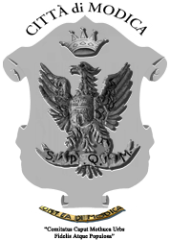 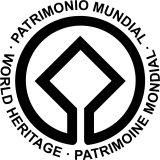 Città di Modica			     www.comune.modica.gov.it                  Settore I                            Servizi Sociali e Scolastici                                Tel.  0932-759111 – 346/6558186 –                      E-mail: serviziscolastici@comune.modica.rg.itAVVISOSostegno economico studenti universitari - rimborso spese pullman          Si comunica a tutti gli utenti universitari che hanno già inoltrato regolare domanda volta ad ottenere il rimborso dei titoli di viaggio pullman, anno accademico 2019/2020, giusta delibera di Giunta Municipale n. 242 del 18.09.2019, di presentare i biglietti autobus in originale relativi all’anno 2019/20, secondo l’allegato modulo di istanza da inoltrare tramite la seguente email: servizi scolastici@comune.modica.rg.it (per maggiori informazioni tel. al 346/6558186 dalle 8.30 alle 13.30 dal lunedì al venerdì)            Il Responsabile P.O. del I Settore					      	      IL SINDACO            Dott. Giorgio Paolo Di Giacomo						     Ignazio Abbate 